SKAUDVILĖS GIMNAZIJOS IKIMOKYKLINIO UGDYMO GRUPĖS „BORUŽĖLĖ“ (5 m.) DIENOS RITMAS2019-2020 m.m. 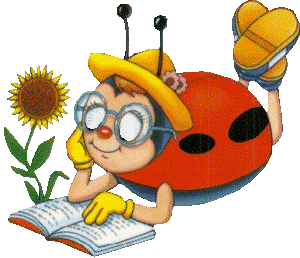 Dienos ritmas pagal situaciją gali kisti.MUZIKOS PAMOKĖLĖS:Antradienį  9.10-9.40Ketvirtadienį 9.40-10.10SPORTUOJAME SALĖJE:Pirmadienį 9.3 5-10.30Trečiadienį  9.10-10.00Grupės auklėtoja _________ Palmira Akramienė           LAIKASVEIKLA7.30-8.40Renkamės visi po vieną- pasitinkam naują dieną.8.30 0-9.10Boružėlių pusryčiai.(rankų plovimas, susitvarkymas)9.15-9.30Jeigu nori būti sveiks- makštą tau daryti reiks.9.30-10.15Meninė veikla (dailės, lipdymo, sportavimo, muzikos pamokėlės)10.15-10.30  Žaidimai (lavinamieji)10.30-10.50Priešpiečiai10.50-11.45Žaist lauke smagu ir sveika.12.00-12.35Rankeles mes nusiplausim ir labai skaniai pietausim.12.35—13.00Pasiruošimas pietų miegui13.00-15.00Prašome tylos! Boružėlės pamiegos.15.00-15.30Rengiamės ir tvarkomės  visi po miego.15.30-16.00Boružėlių vakarienė16.00-17.00Smagūs mūs žaidimai laukia17.00-18.00Atsisveikink su draugais- jau visi namo išeis.